Stagione Sportiva 2022/2023Comunicato Ufficiale N° 176 del 10/03/2023SOMMARIOSOMMARIO	1COMUNICAZIONI DELLA F.I.G.C.	1COMUNICAZIONI DELLA L.N.D.	1COMUNICAZIONI DEL COMITATO REGIONALE	1Modifiche al programma gare del 15/03/2023	1NOTIZIE SU ATTIVITÀ AGONISTICA	1ERRATA CORRIGE	2COMUNICAZIONI DELLA F.I.G.C.COMUNICAZIONI DELLA L.N.D.COMUNICAZIONI DEL COMITATO REGIONALECALENDARI 2022/2023Si comunica che i calendari Under 17 femminile, Under 15 femminile, Under 12 femminile e Under 10 femminile, pubblicati in allegato al CU n. 174 del 09.03.2023 sono ANNULLATI; conseguentemente l’inizio dei citati campionati è RINVIATO.Modifiche al programma gare del 15/03/2023CAMPIONATO PRIMA CATEGORIASi precisa che la gara MONTECOSARO/CSKA AMATORI CORRIDONIA, già programmata per mercoledì 15.03.2023, viene disputata sul campo sportivo “Don Silvestro Contigiani” di Civitanova Marche, via U.Bassi, con inizio alle ore 21,00.NOTIZIE SU ATTIVITÀ AGONISTICAPROMOZIONEGIUDICE SPORTIVOIl Giudice Sportivo Avv. Agnese Lazzaretti, con l'assistenza del segretario Angelo Castellana, nella seduta del 10/03/2023, ha adottato le decisioni che di seguito integralmente si riportano:GARE DEL 4/ 3/2023 PROVVEDIMENTI DISCIPLINARI In base alle risultanze degli atti ufficiali sono state deliberate le seguenti sanzioni disciplinari. MASSAGGIATORI SQUALIFICA. FINO AL 22/ 3/2023 Per comportamento non regolamentare. UNDER 15 GIOVANISSIMI REG.LIRISULTATIRISULTATI UFFICIALI GARE DEL 07/03/2023Si trascrivono qui di seguito i risultati ufficiali delle gare disputateGIUDICE SPORTIVOIl Giudice Sportivo Avv. Agnese Lazzaretti, con l'assistenza del segretario Angelo Castellana, nella seduta del 10/03/2023, ha adottato le decisioni che di seguito integralmente si riportano:GARE DEL 7/ 3/2023 PROVVEDIMENTI DISCIPLINARI In base alle risultanze degli atti ufficiali sono state deliberate le seguenti sanzioni disciplinari. CALCIATORI NON ESPULSI AMMONIZIONE (III INFR) AMMONIZIONE (I INFR) 		IL SEGRETARIO				IL GIUDICE SPORTIVO                     F.to Angelo Castellana				 F.to Agnese LazzarettiERRATA CORRIGECAMPIONATO PROMOZIONEA seguito di verifica l’inibizione fino al 22.03.2023 comminata nel CU n. 173 dell’8.3.2023 al sig. BONGELLI MARINO, tesserato con la soc. Civitanovese Calcio, deve ritenersi revocata con effetto immediaro; al contempoi viene inserito fra i dirigenti inibiti il sig. BONGELLI LORENZO, tesserato con la medesima suddetta Società, coime risulta nel presente CU.Le ammende irrogate con il presente comunicato dovranno pervenire a questo Comitato entro e non oltre il 20/03/2023.Pubblicato in Ancona ed affisso all’albo del C.R. M. il 10/03/2023.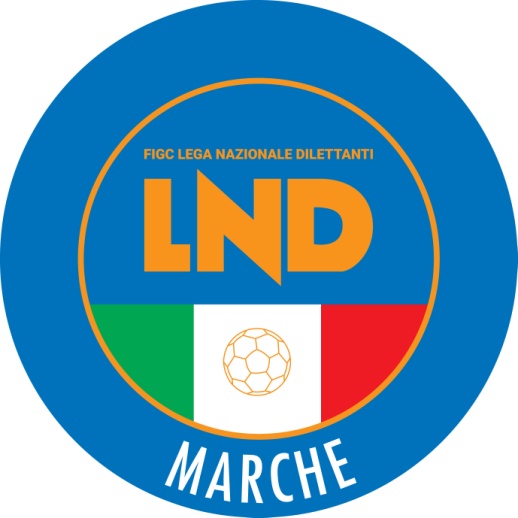 Federazione Italiana Giuoco CalcioLega Nazionale DilettantiCOMITATO REGIONALE MARCHEVia Schiavoni, snc - 60131 ANCONACENTRALINO: 071 285601 - FAX: 071 28560403sito internet: www.figcmarche.it                         e-mail: crlnd.marche01@figc.itpec: marche@pec.figcmarche.itBONGELLI LORENZO(CIVITANOVESE CALCIO) BOROCCI FRANCESCO(AURORA CALCIO JESI) DONZELLI MATTIA(AURORA CALCIO JESI) MARCHI RICCARDO(AURORA CALCIO JESI) MARANIELLO TOMMASO(FABRIANO CERRETO)   Il Segretario(Angelo Castellana)Il Presidente(Ivo Panichi)